ПРОТОКОЛ заседания конкурсной комиссииТамбовского ВРЗ АО «ВРМ»13.10.2017										№ ______Присутствовали:Председатель конкурсной комиссииЗам. председателя конкурсной комиссииЧлены конкурсной комиссииПовестка дня:     О подведении итогов открытого конкурса № 013/ТВРЗ/2017 на право заключения договора по капитальному ремонту подкранового пути мостового крана зав.№297 (рег.№12779) в здании вагоносборочного цеха №2 инв.№1009/10002  согласно рабочей документации № 0026 "Ремонт подкрановых путей мостового крана зав.№297 в здании вагоносборочного цеха №2, здание участка ремонта тележек грузовых вагонов, инв.№1009/10002, по адресу: г.Тамбов, пл.Мастерских, д.1. Крановый путь мостового крана зав. №297» находящегося на балансовом учете Тамбовского вагоноремонтного завода АО «ВРМ» в 2017  году.     Информация представлена начальником энерго-механического отдела – главным энергетиком Узких С.В.Комиссия решила:Согласиться с выводами и предложениями экспертной группы (протокол от 11.10.2017 г. № 013/ТВРЗ/ЭГ).В связи с тем, что по итогам рассмотрения конкурсных заявок, требованиям открытого конкурса соответствует одна конкурсная заявка, признать открытый конкурс № 013/ТВРЗ/2017 несостоявшимся, согласно пп. 3) п. 2.9.9. конкурсной документации открытого конкурса.Поручить  начальнику ЭМО – главному энергетику Узких С.В. в соответствии с п. 2.9.10. конкурсной документации открытого конкурса обеспечить заключение договора с  ООО «ВОСТЕХРЕМИМ» г.Тамбов со стоимостью предложения 3 030 000, 00 (Три миллиона тридцать тысяч рублей 00 коп.) без учета НДС.	Решение принято единогласно.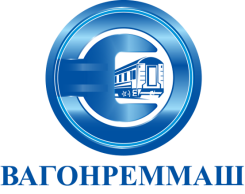 АКЦИОНЕРНОЕ ОБЩЕСТВО «ВАГОНРЕММАШ»Филиал Тамбовский вагоноремонтный завод392009, г. Тамбов, пл. Мастерских, д. 1тел. (4752) 44-49-59, факс 44-49-02, e-mail: tvrz@vagonremmash.ru